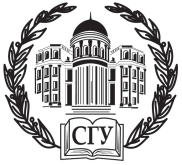 ФЕДЕРАЛЬНОЕ ГОСУДАРСТВЕННОЕ БЮДЖЕТНОЕ ОБРАЗОВАТЕЛЬНОЕ УЧРЕЖДЕНИЕ ВЫСШЕГО ОБРАЗОВАНИЯ«Саратовский национальный исследовательский государственный университет имени Н.Г. Чернышевского»Философский факультетКафедра теоретической и социальной философииЛаборатория «Цифровые исследования философии РИСКА (ЦИФРА)»ФЕДЕРАЛЬНОЕ ГОСУДАРСТВЕННОЕ БЮДЖЕТНОЕ ОБРАЗОВАТЕЛЬНОЕ УЧРЕЖДЕНИЕ ВЫСШЕГО ОБРАЗОВАНИЯ«Московский государственный университет имени М.В.Ломоносова»Философский факультетСаратовское региональное отделение общероссийской общественной организации«Российское философское общество»ГОСУДАРСТВЕННОЕ АВТОНОМНОЕ УЧРЕЖДЕНИЕ КУЛЬТУРЫ«САРАТОВСКИЙ ОБЛАСТНОЙ МЕТОДИЧЕСКИЙ КИНОВИДЕОЦЕНТР»СРОО СРК "Саратовская кинотраектория"Всероссийская конференция«КИНО КАК ДЕЙСТВИТЕЛЬНОСТЬ»25-28 июня 2021 г.Саратов25 июня - пятницаПЛЕНАРНОЕ ЗАСЕДАНИЕ15.00-16.30203 ауд. 12 корпуса СГУ, Вольская, 10 АРегламент: 30 мин доклад +10 мин вопросы Модератор – Тихонова С.В., профессор кафедры теоретической и социальной философииПриветственное слово декана философского факультета СГУ имени Н.Г. Чернышевского, доктора философских наук Орлова Михаила Олеговича.Вархотов Тарас Александрович, кандидат философских наук, Московский государственный университет имени М.В. Ломоносова, «Реальность фильма: наброски эпистемологии кино».Аникин Даниил Александрович, кандидат философских наук, Московский государственный университет имени М.В. Ломоносова, «"Нечеловеческое, слишком нечеловеческое": вампирская тематика в современном российском кинематографе». 17.00214 ауд. 11 корпуса СГУ, Астраханская, 83Михайлин Вадим Юрьевич, доктор философских наук, Саратовский национальный исследовательский государственный университет имени Н.Г. Чернышевского, г. Саратов, «В глухой провинции у моря: "Маленький Вера" (1988) В. Пичула». Комментированный кинопоказ 26 июня – субботаСЕКЦИЯ «МИРЫ КИНЕМАТОГРАФА ЦИФРОВОЙ ЭПОХИ»15.00-19.00Точка кипения СГУ, Зал «Мир»6 корпус СГУ, Московская, 161Регламент: 10 минут доклад + 5 минут вопросыдоклады смешанного формата (онлайн+очно)Ссылка для онлайн-участия: https://2035.congresshall.online/#join:tc1e21ebf-86eb-4320-9905-66380e93c32d пароль: 1234Модераторы – Тихонова С.В., профессор кафедры теоретической и социальной философии, Артамонов Д.С., докторант кафедры теоретической и социальной философииПриветственное слово к участникам конференции и.о. декана философского факультета МГУ имени М.В. Ломоносова, кандидата философских наук Козырева Алексей Павловича. Гравин Артём Андреевич, кандидат технических наук, Социологический институт РАН – филиал ФНИСЦ РАН, г. Санкт-Петербург, «Процессуальность и сериальность кинообраза».Калинин Степан Сергеевич, кандидат филологических наук, Международный Славянский Институт, г. Москва, г. Кемерово, «Искусственный язык в кино: прагматика функционирования и поэтика употребления (на примере фильма «Раскрашенная птица» на межславянском языке)».Копанева Валерия Андреевна, соискатель кафедры философии ВолГУ, г. Волгоград «Проблема масштабирования социальной реальности в к/ф Р. Литвиновой “Северный ветер”».Крупник Игорь Леонидович, кандидат философских наук, МГУ имени М.В. Ломоносова, Москва. «Особенности медиатизации религиозного опыта кинематографическими средствами».Иванов Андрей Геннадиевич, доктор философских наук, Липецкий государственный технический университет, г. Липецк, «“Работа над мифом”: искусство пропаганды в документальных сериалах комментированный кинопоказ».Кузина Наталья Владимировна, кандидат филологических наук, Центр исследования проблем безопасности РАН;  Кузина Лидия Борисовна, ВНИИ крахмалопродуктов – филиал ФГБНУ «Федеральный научный центр пищевых систем В.М. Горбатова» РАН, г. Москва, «Прием отстранения и гибридность жанра в современном российском культовом сериале 2-й половины 2010-х – 2020-е гг. («Метод» (1, 2 сезоны), «Черное озеро», «Территория», «Топи», «Анна-детективъ» (1, 2 сезоны), «Вампиры средней полосы» и др.)».Кузина Наталья Владимировна, кандидат филологических наук, Центр исследования проблем безопасности РАН;  Кузина Лидия Борисовна, ВНИИ крахмалопродуктов – филиал ФГБНУ «Федеральный научный центр пищевых систем В.М. Горбатова» РАН, г. Москва, «Роль аниме и сетевых анимированных игр в социализации и формировании эстетических предпочтений поколения Z  (по результатам социологического исследования, март-май 2021 г.)».Малкина Светлана Михайловна, доктор философских наук, Саратовский национальный исследовательский государственный университет имени Н.Г. Чернышевского, г. Саратов, «Киноэстетика пустоты: Ким Ки Дук и Микеланджело Антониони».Николаев Максим Олегович, магистрант философского факультета, МГУ им. М.В. Ломоносова, г. Москва, «Модель плоской онтологии кинематографа».Радеев Артем Евгеньевич, доктор философских наук, СПбГУ, г. Санкт-Петербург, «Возможности философии кино после Ж. Делеза: по ту сторону движения, и времени».Седых Татьяна Николаевна, кандидат политических наук, МГУ имени М.В. Ломоносова, г. Москва, «Политические мифы в американском и советском кинематографе второй половины ХХ века».Хвостов Антон Александрович, кандидат социологических наук, Саратовская региональная общественная организация «Центр социально-правовых и природоохранных инициатив», г. Саратов, «Фильмы ужасов как способ репрезентации реальности».Цибизова Лилия Александровна, кандидат философских наук, Всероссийский Государственный Институт Кинематографии им. С.А. Герасимова (ВГИК), г. Москва, «Сериал «Mad Men»(АМС) как реконструкция жизненного мира Нью-Йорка второй половины ХХ века: цели и средства».Иванова Дина Дмитриевна, магистрант философского факультета, Саратовский национальный исследовательский государственный университет имени Н.Г. Чернышевского, г. Саратов, «Кино как форма бытийственности человека». Шевченко Мария Денисовна, Гусейнова Сабина Гамлетовна, студенты философского факультета, Саратовский национальный исследовательский государственный университет имени Н.Г. Чернышевского, г. Саратов, «Интерактивно виртуальное пространство как элемент кинематографа и новый инструмент социального конструирования».Шиповалова Лада Владимировна, доктор философских наук, Санкт-Петербургский государственный университет, г. Санкт-Петербург, «Научно-популярное кино и действительность науки в эпоху пост-истины».27 июня – воскресеньеДЕНЬ ВОЛГИ (ВЫЕЗД)Артамонов Денис Сергеевич, кандидат исторических наук, Саратовский национальный исследовательский государственный университет имени Н.Г. Чернышевского, г. Саратов, Тихонова Софья Владимировна, доктор философских наук, Саратовский национальный исследовательский государственный университет имени Н.Г. Чернышевского, г. Саратов, «Первое правило Бойцовского клуба: Как определить культовое кино?». Комментированный кинопоказ28 июня - понедельникСТУДЕНЧЕСКАЯ СЕКЦИЯ10.00-12.00206 ауд. 12 корпуса СГУ, Вольская, 10 АРегламент: 10 минут доклад + 5 минут вопросыМодераторы – Сомова О.А. аспирант 2 курса кафедры теоретической и социальной философии СГУ, Иванова Д.Д., магистрант 2 курса кафедры теоретической и социальной философии СГУВишнякова Дарья Олеговна, магистрант юридического факультета, Саратовский национальный исследовательский государственный университет имени Н.Г. Чернышевского, г. Саратов, «Кинофильмы о рекламе и PR: современные реалии и художественный вымысел».Давыдов Иван Сергеевич, магистрант философского факультета, Саратовский национальный исследовательский государственный университет имени Н.Г. Чернышевского, г. Саратов, «Немой кинематогрф и его воздействие на цифровую культуру».Иванова Нелли Денисовна, магистрант юридического факультета, Саратовский национальный исследовательский государственный университет имени Н.Г. Чернышевского, г. Саратов, «Образ государственной власти в современном российском кинематографе».Коневец Елизавета Алексеевна, магистрант философского факультета, Саратовский национальный исследовательский государственный университет имени Н.Г. Чернышевского, г. Саратов, «Концептуализация виртуальной реальности в британском киноискусстве». Курамакаева Дамира Шавкятовна, магистрант философского факультета, Саратовский национальный исследовательский государственный университет имени Н.Г. Чернышевского, г. Саратов, «Как новая этика цифрового общества повлияла на современный кинематограф».Пальгина Виктория Сергеевна, магистрант философского факультета, Саратовский национальный исследовательский государственный университет имени Н.Г. Чернышевского, г. Саратов, «Интерактивный фильм «Черное зеркало: Брандашмыг»: от дополненной реальности к реальности виртуальной».Лебедева Наталья Игоревна, магистрант юридического факультета, Саратовский национальный исследовательский государственный университет имени Н.Г. Чернышевского, г. Саратов, «Социальная сеть режиссёра Дэвида Финчера: кино и действительность».Сомова Оксана Андреевна, аспирант философского факультета, Саратовский национальный исследовательский государственный университет имени Н.Г. Чернышевского, г. Саратов, «Феноменология пространства в фильмах Л. фон Триера: утопия и эстетика невидимого».Ясакова Г.В., магистрант философского факультета, Саратовский национальный исследовательский государственный университет имени Н.Г. Чернышевского, г. Саратов, «Роль кино в формировании мифообраза Петра I».ЗАКЛЮЧИТЕЛЬНОЕ ПЛЕНАРНОЕ ЗАСЕДАНИЕ15.00 – 17.00Точка кипения СГУ, Зал «Мир»6 корпус СГУ, Московская, 161Регламент: 30 мин доклад +10 мин вопросы Ссылка для онлайн-участия:https://2035.congresshall.online/#join:t2e236061-dbcf-4f4d-8b2f-48c765422b9f пароль: 1234Модераторы – Тихонова С.В., профессор кафедры теоретической и социальной философии, Артамонов Д.С., докторант кафедры теоретической и социальной философииКошовец Ольга Борисовна, кандидат философских наук, Институт экономики РАН, Институт народнохозяйственного прогнозирования РАН, г. Москва, «О роли кинематографа в конституировании советского политэкономического дискурса».Листвина Евгения Викторовна, доктор философских наук, Саратовский национальный исследовательский государственный университет имени Н.Г. Чернышевского, г. Саратов, «Кино: социокультурные ожидания и реальность».Ветютнев Юрий Юрьевич, кандидат юридических наук, Волгоградский институт управления - филиал Российской академии народного хозяйства и государственной службы при Президенте Российской Федерации, г. Волгоград, «Диалектика права в кинематографе Э. Рязанова».